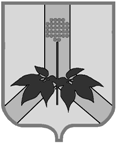 АДМИНИСТРАЦИЯ ДАЛЬНЕРЕЧЕНСКОГО МУНИЦИПАЛЬНОГО РАЙОНАПРИМОРСКОГО КРАЯКОМИССИЯ ПО ДЕЛАМ НЕСОВЕРШЕННОЛЕТНИХ И ЗАЩИТЕ ИХ ПРАВул. Ленина, 90, г.Дальнереченск, 692100, тел. (факс): (356) 25-8-52_____________________________________________________________________________ПОСТАНОВЛЕНИЕ №42/6«25» марта 2021г.                                                                                         г. ДальнереченскПредседательствующий: Попов А.Г. - заместитель главы администрации Дальнереченского муниципального района, председатель комиссии по делам несовершеннолетних и защите их прав администрации Дальнереченского муниципального района. Секретарь: Демчук М.В. - начальник отдела по организации КДНиЗП администрации Дальнереченского муниципального района, ответственный секретарь.Присутствовали:Члены комиссии: Звягинцева С.В., Лехова Е.В., Бубненкова Н.М., Герман С.О., Марияш Т.М.,  Новикова Н.С.,  Гуцалюк Н.В., Белоносов Е.А., Загребина Н.В., При участии помощника прокурора Попковой Е.В., Приглашенные: специалист отделения по ДГО и ДМР КГКУ (ЦСПН ПК) Дзелинская Е.В., старший инспектор ОУУП и ПДН МО МВД России «Дальнереченский» Азаров Ю., капитан внутренней службы ФКУ УИИ ГУФСИН России по Приморскому краю Резниченко Игорь Владимирович, корреспондент газеты «Ударный Фронт» Кутазова А.Отсутствовали: Максимов И.Г., Щур Е.А.Заседание проводится очной форме.1. О работе органов и учреждений системы профилактики жестокого обращения с несовершеннолетними, выявление случаем жестокого обращения и насилия над детьми в период с декабря 2020 года. Критерии эффективности в работе	Заслушав и обсудив информацию по вопросу  « О работе органов и учреждений системы профилактики жестокого обращения с несовершеннолетними, выявление случаем жестокого обращения и насилия над детьми в период с декабря 2020 года. Критерии эффективности в работе» комиссией отмечено, что согласно Закону РФ № 120 “Об основах системы профилактике правонарушений, бродяжничества и беспризорности” в образовательных учреждениях Дальнереченского муниципального района  ведется работа, направленная на профилактику жестокого обращения с несовершеннолетними, выявление случаев жестокого обращения и насилия над детьми. Продолжается ежедневный учёт посещаемости обучающимися образовательных организаций, ведутся специальные тетради всеобуча, где отмечаются пропуски учащихся с выясненными причинами. Особое внимание уделяется  несовершеннолетним, находящимися в социально опасном положении, и их семьями. В образовательных учреждениях изданы приказы, обязывающие классных руководителей оперативно информировать родителей учащихся, а в необходимых случаях и правоохранительные органы о пропуске занятий в случае, если родители предварительно не уведомляли педагогов, а также о завершении занятий ранее запланированного времени.1. Во всех школах на видных местах размещён детский телефон доверия с единым общероссийским номером 8-800-2000-122 2. Во всех учреждениях разработаны памятки для обучающихся о поведении в случае физического или психологического насилия, оскорбления, грубого обращения, сексуальной и иной эксплуатации, и размещены на информационных стендах.3. Проводятся классные часы и беседы «Моя семья»,  «Жить в мире с собой и другими»,  «Моя семья – это территория счастья», «Мир в моём доме»4. Обновлены  «Памятки для родителей»  «О порядке информирования органов внутренних дел при получении сведений о совершении в отношении несовершеннолетних противоправных действий со стороны родителей или лиц, их замещающих». Проводятся индивидуальные беседы с родителями и учащимися с посещением на дому Производится рассылка в родительские чаты листовок и буклетов «Что нужно знать о домашнем насилии?». 5. В образовательных учреждениях  существует определённый  Порядок действий педагогических работников и   других работников школы при выявлении случаев нанесения телесных повреждений в отношении несовершеннолетних на территории ОУ во время  образовательного процесса.В  установленном законодательством РФ порядке учитель несет ответственность за нарушение прав и свобод учащихся, определенных законодательством РФ.	Специалисты учреждения СРНЦ «Надежда» выстраивают работу по защите детей и подростков от жестокого обращения и насилия по определенному алгоритму, реализацию которого осуществляют специалисты различных профилей. Проблемы детей являются отражением проблем родителей, поэтому работу по оказанию своевременной социальной, психологической и иной помощи семье и детям целесообразно проводить параллельно как с ребенком, так и непосредственно с его семьей.	Социально-опасные семьи регулярно посещаются на дому психологом в социальной сфере, специалистами по работе с семьей, которые осуществляют диагностическую, профилактическую и коррекционную работу с детьми и их родителями. Проводится анализ условий воспитания и содержания несовершеннолетних.  За отчетный период посещено 48 семей, в которых проживает 92 несовершеннолетних.Специалистами КГБУСО «Дальнереченский СРЦН  «Надежда», проводится следующая работа:- профилактические, разъяснительные беседы и консультации по вопросам гражданско–правовой ответственности, коррекции детско–родительских отношений, гармонизации внутрисемейных отношений, получения мер социальной поддержки и т.д. на темы: «Порядок в доме, семье, обществе», «О здоровье всерьез», «Основные симптомы наркотической, алкогольной и табачной зависимости», «Умей сказать НЕТ», «5 фраз, которые поставят грубияна на место», «Границы личного пространства в жизни человека», «Как и зачем сохранить границы личного пространства», «Строгий контроль», «Влияние алкоголизма родителей на формирование личности ребенка», «Телефон доверия» и т. д.; - осуществление анкетирования несовершеннолетних с целью выявления фактов жестокого обращения в семье, охвачено 78 подростков;- вручение памяток и буклетов: «Профилактика семейного насилия, жестокого обращения с детьми», «Насилие и жестокое обращение в семье», «Как воспитывать ребенка без физического наказания», «Детский телефон доверия», «Стоп насилию!», «Основные принципы воспитания детей без насилия», «Ответственность за жестокое обращение с детьми», «Родитель, будь умнее, скажи насилию нет!», «Особенности психического состояния и поведения ребенка, позволяющие заподозрить жестокое обращение», «Защищай  и оберегай» и т.д.;- привлечение семей к участию в клубной деятельности: «Школа эффективного родительства», подростковый клуб «Ты+Я», психологический клуб «Маяк»;- психологами центра проводятся занятия для несовершеннолетних, проходящих реабилитацию в КГБУСО «Дальнереченский СРЦН  «Надежда», по программе профилактики жестокого обращения и насилия над детьми и несовершеннолетними в семье и среди сверстников «Жизнь без насилия». Программа включает в себя различные направления арттерапии: музыкотерапию, песочную терапию,  изотерапию и др.;- оформление в учреждении стенда с информацией о местах, куда можно обратиться за помощью при жестоком обращении и насилии в семье;	- информирование учреждений системы профилактики при случае выявления жестокого обращения с несовершеннолетними проводится незамедлительно;	За отчетный период в КГБУСО Дальнереченский СРЦН «Надежда» не было выявлено случаев жестокого обращения и насилия над детьми на территории Дальнереченского муниципального района.	В период с декабря 2020года по март 2021 года случаев жестокого обращения с несовершеннолетними за истекший период  в КГБУЗ «Дальнереченская ЦГБ» не зафиксировано. Проводится работа по выявлению случаев жестокого обращения с несовершеннолетними:- С медицинским персоналом КГБУЗ «ДЦГБ», фельдшерами ФАП, проводится работа по профилактике и выявлению случаев жестокого обращения и насилия над детьми.- На ФАПах фельдшера проводят профилактические беседы с родителями.- Фельдшера проводят периодические беседы с классными руководителями школ по выявлению детей с признаками случаев жестокого обращения и насилия над детьми. На базе КГБУЗ «ДЦГБ» проводится обучение родителей, для улучшения навыков воспитания детей, расширения знаний о развитии ребенка и стимулирования стратегий позитивного обращения с детьми, изучаются программы по предотвращению насилия над детьми. Обучение детей проходит в следующих областях:право собственности на свое тело;разница между хорошими и плохими прикосновениями;как распознавать угрожающие ситуации;как сказать "нет";как рассказать о неправильном обращении заслуживающему доверие взрослому человеку.     На профилактическом учете в ОУУП и ПДН МО МВД России «Дальнереченский» состоит 15 семей, 13 из которых замечены в злоупотреблении спиртными напитками, ненадлежащем исполнении родительских обязанностей. В отчетном периоде на учет поставлено 2 родителя (законных представителей), которые не исполняют свои обязанности по воспитанию, обучению и (или) содержанию несовершеннолетних и (или) отрицательно влияют на них.       Данные семьи систематически, не реже одного раза в месяц, посещаются по месту проживания как инспекторами ПДН, так и участковыми инспекторами. На выявление фактов, свидетельствующих о ненадлежащем исполнении родительских обязанностей и отрицательном влиянии на детей акцентировано внимание и сотрудников других подразделений, ОУР, ОД, СО, которые при осуществлении повседневной служебной деятельности посещают семьи, в которых проживают несовершеннолетние дети. При выявлении неблагополучной обстановки в семье данная информация поступает в ОУУП и ПДН МО МВД России «Дальнереченский».    С родителями проводятся профилактические беседы, направленные на формирование здорового образа жизни, устранения неблагополучия в семье, даются рекомендации по устройству быта, трудоустройства. Однако проводимая профилактическая работа не приносит желаемого результата, так как большинство родителей в данных семьях не трудоустроены, и лишь немногие имеют случайные заработки.      За указанный период инспекторами ОУУП и ПДН к административной ответственности, предусмотренной ч. 1 ст. 5.35 КоАП РФ привлечено 20 родителей, 1 из которых привлечен более 1 раза.     На территории Дальнереченского муниципального района в отчетный период сотрудниками МО МВД России «Дальнереченский» по линии несовершеннолетних проведено 4 рейдовых мероприятия с целью контроля за подростками состоящими на учете и выявления неблагополучной обстановки в семьях, фактов жестокого обращения с детьми.   С КГБУЗ «Дальнереченская ЦГБ» налажено взаимодействие по факту своевременного направления информации в МО МВД России «Дальнереченский» о фактах, свидетельствующих о совершении преступлений в отношении несовершеннолетних, включая преступления против половой  неприкосновенности. 	Преступлений, предусмотренных ст. 156 УК РФ, а также преступления против половой неприкосновенности несовершеннолетних со стороны лиц, проживающих совместно с несовершеннолетними, на территории Дальнереченского муниципального района в отчетном периоде  не выявлено.    С учетом изложенной информации,Комиссия ПОСТАНОВИЛА:	1. Информации должностных лиц принять к сведению.	2. Работу органов и учреждений системы профилактики по профилактике жестокого обращения, а так же по выявлению случаев жестокого обращения с несовершеннолетними и насилия над детьми в период с декабря 2020 года признать удовлетворительной.	3. Руководителям  МКУ «УНО» (Гуцалюк Н.В.), КГБУЗ «Дальнереченская ЦГБ» (Мизюк А.А.), СРНЦ «Надежда» (Павленко С.А.) в целях раннего выявления фактов семейного неблагополучия, жестокого обращения с детьми и совершения в отношении них преступлений со стороны родителей или иных законных представителей обеспечить своевременную передачу соответствующей информации от специалистов, осуществляющих работу с семьями и детьми в МО МВД России «Дальнереченский». СРОК исполнения: ПОСТОЯННО4. КГБУЗ «Дальнереченская ЦГБ» (Мизюк А.А.) принять меры направленные на сохранение репродуктивного здоровья детского населения Дальнереченского муниципального района и на профилактику ранней половой жизни, предусмотрев мероприятия по регулярному медицинскому обследованию несовершеннолетних. СРОК исполнения: ПОСТОЯННО2. Проводимая профилактическая работа по возвращению детей в кровные семьи за период 2020 года	Заслушав и обсудив информацию по данному вопросу, комиссия отмечает следующее  сотрудниками отдела опеки и попечительства  администрации Дальнереченского муниципального района проводятся профилактические беседы с родителями лишенными родительских прав по вопросу восстановления их в родительских правах, возврата несовершеннолетних в кровные семьи. При необходимости лицам выразившим желание восстановится в родительских правах оказывается содействие в сборе документов, написании исковых заявлений в суд. Систематически проводится мониторинг лиц которые изменили свой образ жизни, отношение к детям, к семейным ценностям, предлагается им пересмотреть свой образ жизни и восстановится в родительских правах. В 2019 году восстановилось в родительских правах 2 семьи из Дальнереченского района, в 2020 году в кровную семью после реабилитации вернулся 1 несовершеннолетний, 2016г.р., а так же 3 несовершеннолетних отданы под опеку родному старшему брату в кровную семью. В данном направлении работа отдела ведется на постоянной основе.	В КГБУСО «Дальнереченский СРЦН «Надежда» с начала 2020г. по 31.12.2020г.реабилитацию прошли 242 несовершеннолетних, из них 38 проживают в семьях Дальнереченского муниципального района, из которых 4 несовершеннолетних проживают в семьях, находящихся в социально опасном положении. 	В основном, по окончании реабилитационного периода дети для дальнейшего проживания возвращаются в семью. С 01.01.2020г. по 31.12.2020 г. в краевое государственное казенное учреждение «Центр содействия семейному устройству г. Дальнереченска» направлено 4 несовершеннолетних, из которых 1  проживающий на территории Дальнереченского муниципального района, на основании акта об оставлении ребенка в организации от 14.09.2020 года. В декабре 2020года коллегиально специалистами учреждений системы профилактики было принято решение о возвращении несовершеннолетнего в кровную семью к родителям. 	Трое несовершеннолетних   20.04.2020г. были помещены в СРЦН по ходатайству ТООиП ДМР, как оставшиеся без попечения родителей, так как мать в апреле 2020 года умерла.  С июля 2020 года всех несовершеннолетних под опеку забрал родной старший брат в свою кровную семью.	С учетом изложенной информации,КомиссияПОСТАНОВИЛА:	1. Информации принять к сведению.	2. Работу по возвращению детей в кровные семьи за период 2020 года признать эффективной.	3. Начальнику отдела опеки и попечительства администрации Дальнереченского муниципального района (Звягинцевой С.В.), директору КГБУСО «Дальнереченский СРЦН «Надежда» (Павленко С.А.) продолжить работу по возвращению несовершеннолетних детей в кровные семьи. СРОК: ПОСТОЯННО.3. Персональное ознакомление членов Комиссии с изменениями, внесенными в Закон Приморского края от  08.11.2005г.  №296-КЗ «О комиссиях по делам несовершеннолетних и защите их прав на территории Приморского края»  касающиеся осуществления членами комиссий полномочий, и основаниях прекращения ими полномочий», а  также об участии в заседаниях комиссии без права замены.	Начальник отдела по организации работы КДНиЗП Демчук маргариту Валерьевну, которая ознакомила членов Комиссии  с изменениями, внесенными в Закон Приморского края от  08.11.2005г.  №296-КЗ «О комиссиях по делам несовершеннолетних и защите их прав на территории Приморского края»  в феврале 2021 года. Изменения в Законе ПК  предусматривают осуществления членами комиссий полномочий, и основаниях прекращения ими полномочий, а  также об участии в заседаниях комиссии без права замены. Все члены комиссии персонально под роспись ознакомились с данными изменениями и предупреждены об ответственности за нарушение действующего законодательства.Председательствующий                                                                                                        А.Г. Попов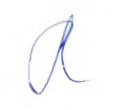 